پرديس بينالمللي كيشدانشگاه صنعتي اميركبيرپرديس بينالمللي كيشدانشگاه صنعتي اميركبير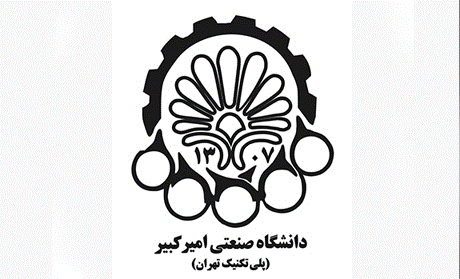 فرم تعيين عنوان فارسي و انگليسي پايان نامه(كارشناسي‌ارشد)فرم تعيين عنوان فارسي و انگليسي پايان نامه(كارشناسي‌ارشد)1- مشخصات دانشجو:نام و نامخانوادگي: شماره دانشجويي: رشته تحصيلي: 1- مشخصات دانشجو:نام و نامخانوادگي: شماره دانشجويي: رشته تحصيلي: 1- مشخصات دانشجو:نام و نامخانوادگي: شماره دانشجويي: رشته تحصيلي: 1- مشخصات دانشجو:نام و نامخانوادگي: شماره دانشجويي: رشته تحصيلي: 1- مشخصات دانشجو:نام و نامخانوادگي: شماره دانشجويي: رشته تحصيلي: 1- مشخصات دانشجو:نام و نامخانوادگي: شماره دانشجويي: رشته تحصيلي: 2- مشخصات اساتيد راهنما:استاد راهنماي اول:نام و نامخانوادگي:             سمت، مرتبهعلمي و محل خدمت: استاد راهنماي دوم:نام و نامخانوادگي:            سمت، مرتبه علمي و محل خدمت: 2- مشخصات اساتيد راهنما:استاد راهنماي اول:نام و نامخانوادگي:             سمت، مرتبهعلمي و محل خدمت: استاد راهنماي دوم:نام و نامخانوادگي:            سمت، مرتبه علمي و محل خدمت: 2- مشخصات اساتيد راهنما:استاد راهنماي اول:نام و نامخانوادگي:             سمت، مرتبهعلمي و محل خدمت: استاد راهنماي دوم:نام و نامخانوادگي:            سمت، مرتبه علمي و محل خدمت: 2- مشخصات اساتيد راهنما:استاد راهنماي اول:نام و نامخانوادگي:             سمت، مرتبهعلمي و محل خدمت: استاد راهنماي دوم:نام و نامخانوادگي:            سمت، مرتبه علمي و محل خدمت: 2- مشخصات اساتيد راهنما:استاد راهنماي اول:نام و نامخانوادگي:             سمت، مرتبهعلمي و محل خدمت: استاد راهنماي دوم:نام و نامخانوادگي:            سمت، مرتبه علمي و محل خدمت: 2- مشخصات اساتيد راهنما:استاد راهنماي اول:نام و نامخانوادگي:             سمت، مرتبهعلمي و محل خدمت: استاد راهنماي دوم:نام و نامخانوادگي:            سمت، مرتبه علمي و محل خدمت: 3- عناوين پاياننامه:عنوان فارسي: عنوان انگليسي: 3- عناوين پاياننامه:عنوان فارسي: عنوان انگليسي: 3- عناوين پاياننامه:عنوان فارسي: عنوان انگليسي: 3- عناوين پاياننامه:عنوان فارسي: عنوان انگليسي: 3- عناوين پاياننامه:عنوان فارسي: عنوان انگليسي: 3- عناوين پاياننامه:عنوان فارسي: عنوان انگليسي: امضاء استاد راهنماي دومتاريخامضاء استاد راهنماي اولتاريخامضاء استاد راهنماي اولتاريخامضاء استاد راهنماي اولتاريخامضاء استاد راهنماي اولتاريخامضاء دانشجوتاريختائيد مدیر تحصيلاتتكميلي پرديس بينالمللي كيشتاريخ تائيد مدیر تحصيلاتتكميلي پرديس بينالمللي كيشتاريخ تائيد مدیر تحصيلاتتكميلي پرديس بينالمللي كيشتاريخ تائید مدیر گروه آموزشي    تاريختائید مدیر گروه آموزشي    تاريختائید مدیر گروه آموزشي    تاريختاريخ ثبت در پورتال آموزشی:تاريخ ثبت در پورتال آموزشی:تاريخ ثبت در پورتال آموزشی:تاريخ ثبت در پورتال آموزشی:تاريخ ثبت در پورتال آموزشی:تاريخ ثبت در پورتال آموزشی: